Robins Homework25th February 2022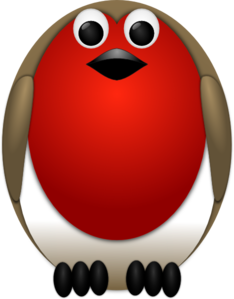 
Tasks
Maths – Create a poster about the 2 and 5 times tables.English – Find out about William Wordsworth and write 8 facts.Reading – Read your school reading book at home and ask a grown up to write in your reading record.  Try and read a little bit every night.Times tables - 
Y2’s - Times tables rockstars https://ttrockstars.com/beta/ 
Y1’s – Login to Numbots IDL - three sessions of IDL to be completed at home.  Remember your username is your surname followed by the initial of your first name @ the school postcode eg boyds@fy67tf and your password is pass.  Spellings
Group 1: band, best, belt, felt, camp, sinkGroup 2:  drove, wrote, went, rode, drank, spoke, forgotGroup 3:  forgetful, beautiful, powerful, painful, hopeful, useful